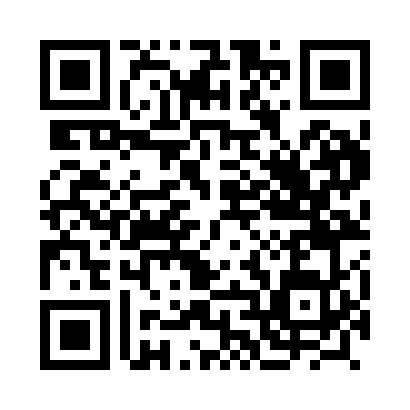 Prayer times for Abbasi, PakistanWed 1 May 2024 - Fri 31 May 2024High Latitude Method: Angle Based RulePrayer Calculation Method: University of Islamic SciencesAsar Calculation Method: ShafiPrayer times provided by https://www.salahtimes.comDateDayFajrSunriseDhuhrAsrMaghribIsha1Wed3:525:2012:033:416:458:142Thu3:515:2012:023:416:468:153Fri3:505:1912:023:416:478:164Sat3:485:1812:023:416:478:175Sun3:475:1712:023:416:488:186Mon3:465:1612:023:416:498:197Tue3:455:1512:023:416:498:208Wed3:445:1412:023:416:508:219Thu3:435:1412:023:416:518:2210Fri3:425:1312:023:416:518:2311Sat3:415:1212:023:416:528:2412Sun3:405:1112:023:416:538:2513Mon3:395:1112:023:416:538:2614Tue3:385:1012:023:416:548:2715Wed3:375:0912:023:416:558:2716Thu3:365:0912:023:416:558:2817Fri3:355:0812:023:416:568:2918Sat3:345:0812:023:416:578:3019Sun3:335:0712:023:416:578:3120Mon3:325:0612:023:426:588:3221Tue3:325:0612:023:426:598:3322Wed3:315:0512:023:426:598:3423Thu3:305:0512:023:427:008:3524Fri3:295:0412:023:427:018:3625Sat3:295:0412:033:427:018:3726Sun3:285:0412:033:427:028:3827Mon3:275:0312:033:427:028:3828Tue3:275:0312:033:427:038:3929Wed3:265:0312:033:427:048:4030Thu3:265:0212:033:427:048:4131Fri3:255:0212:033:427:058:42